       Mind –карты как средство повышения мотивации к обучению.Алешкина Людмила Феодосьевна,преподаватель спецдисциплин                     e-mail: ludaalechkina@yandex.ruГосударственное автономное профессиональноеобразовательное учреждение Чувашской Республики«Чебоксарский техникум транспортных и строительных технологий»Министерства образования и молодежной политики Чувашской РеспубликиВ наше время, время огромных потоков информации, одной из самых сложных задач является обработка информации. Необходимо прочитать большое количество текстового материала, запомнить все. Но каждый студент по-разному усваивает информацию. Например, одному студенту легче понять и запомнить, другому студенту гораздо проще дается усвоение информации, которую он видит и рисует. Опыт моей работы показывает, что чаще в преподаваемых мною группах встречаются визуалы. С учетом этого, мною для повышения эффективности проводимых уроков , качества обучения и  как средство повышения мотивации к обучению, используется технология составления Mind-карт. За пять лет работы с Mind – картами, я внесла множество новшеств в данную технологию. Я поняла, что основой карт является переработка текстового материала в интеллект рисунки, текстовые и знаковые ребусы. Не и это не каждому студенту дается. Чтобы усвоить материал по деталям машин, мне приходилось придумывать все новые и новые технологии, т.е. модернизировать Mind-карты. Одним направлением этих карт стала игровая форма Mind-карт. На формат А4 в произвольной форме набрасывались рисунки по данной теме, студент вырезал и клеил рисунки на карту. В ходе данной технологии студент визуально изучал детали машин, находил им место на  нарисованной им карте.( Например: сварные стыковые соединения, рядом с названием должен быть соответствующий вырезанный им рисунок). Mind-карты получаются насыщенными рисунками, текстовой информацией по данной теме. [Приложение, рис.2]Другим направлением Mind-карт стали электронные карты. Студенты, освоив программу онлайн - сервиса cacoo.com. по составлению Mind-карт, стали рисовать интеллект карты на компьютере и таким образом изучали детали машин. [Приложение, рис.3] Каковы достоинства  Mind-карт? В процессе создания карт, в них можно вносить изменения, дополнять своими мыслями, рисунками. Чем больше над ней работает студент, тем больше информации и рисунков появляется на карте, она постепенно разрастается  и становится все лучше и лучше. Это настоящая творческая, а вместе с тем и  познавательная работа.Наглядность применения Mind-карт позволяет использовать их в обучении: 1) для создания ясных и понятных конспектов лекций, параграфов учебника.  2) Для написания рефератов, курсовых проектов, дипломов. 3) При анализе, для того, чтобы разложить мысли по полочкам. 4) При запоминании: для того, чтобы карта отложилась в долговременной памяти, необходимо ее повторить несколько раз. Повторение подразумевает, что вы пробуете по памяти воссоздать карту, и лишь потом сравниваете то, что вы вспомнили с оригиналом.Карта должна строиться на ассоциациях. Например: красивый - бабочка, ключевой - ключ, собственный - отпечаток пальца, пружина растяжения - пружина двери, пружина кручения - прищепка и т.д.  Каждый студент одно и то же понятие ассоциирует по разному и это отражается в его рисунках на карте. Некоторые карты получаются как  произведения искусств. Студенты ими дорожат, так как в них их душа, мысли. Применение Mind-карт не требует больших материально-технических ресурсов: цветные карандаши, фломастеры, бумага А4. Более сложные карты могут составляться при помощи онлайн - сервиса cacoo.com.Рассмотрим технологию составления Mind-карт на примере урока дисциплины «Техническая механика» в группе СПО по теме «Подшипники скольжения» [Приложение, рис.1]Цель урока: изучить подшипники скольжения, их назначение, применение, виды и типы, создать условия для формирования у студентов практических навыков:  воспитывать интерес к предмету;  улучшить память обучающихся; развить более эффективное  мышление обучающихся; развить творческие способности; научить обучающихся  более эффективно планировать; расставлять более четкие приоритеты; развивать мышление с использованием творческого и интеллектуального потенциала при составлении карты; видеть цель, группируя и систематизируя все свои задачи, расставлять  приоритеты;
Задачи урока: 1.Познавательные: изучить устройство и принципы работы подшипников, развивать мыслительную деятельность при составлении Mind –карт.2.Развивающие: Способствовать развитию: умения анализировать, развивать мышление с использованием творческого и интеллектуального потенциала при составлении карты; умения выражать рисунками результаты собственной мыслительной деятельности. 3.Воспитательные: пробуждение познавательного интереса к предмету, развитие способности к сотрудничеству, работе в коллективе; Ход урока:Организационный момент -5 мин.Этапы составления Mind-карт - 80 мин.Этап 1-й: Выбор темы-5 мин.На этом этапе – обучающиеся создают на листе формата А3 центральный образ «Подшипники скольжения.» .Центральный образ создается либо рисунком, либо текстом.Этап 2-й: Индивидуальная мозговая атака-25 мин.Каждый самостоятельно размышляет над темой. По традиции – вначале «извержение идей». Все что приходит в голову набрасываем на черновике в виде плана: назначение подшипников, виды - по направлению нагрузок (радиальные и упорные) с условными обозначениями, типы (гидродинамические, гидростатические, с воздушной смазкой), достоинства, недостатки, виды и назначение вкладышей, материалы вкладышей. Затем размещаем понятия, рисунки и ассоциации на карте в радиальной форме.Этап 3-й: Составление коллективной интеллект-карты-25 мин.Затем формируем группы по 5 человек. Используя свои карты, созданные на этапе №2, создают общую интеллект-карту. Самое главное на этом этапе: Записать на общей карте все идеи, которые есть на индивидуальных картах!  Здесь же можно согласовать цвета, символы, которые будут использоваться в общей карте. В результате мы получаем большую карту, которая объединяет идеи каждого из участников. Если по ходу рисования возникают новые идеи, то их можно тут же дописать, дорисовать, доклеить.Этап 4-й: Вторая редакция-15 мин.На этапе 4 каждый обучающийся уже имеет в качестве материала свою карту и групповую и создает на их основе еще раз коллективную карту, обобщая в ней свои идеи и мысли по поводу обсуждаемой темы. Особое внимание студенты уделяют при выполнении карты - ассоциативным рисункам. Чем больше ассоциативных рисунков, тем интереснее карта и лучше запоминаются термины.Этап 5: Анализ и принятие решения-10 минКарта соберет всю информацию в таком виде, что ее можно будет обозреть одним взглядом, и с ней удобно будет работать каждому обучающемуся.ПРИЛОЖЕНИЕРис. 1 Mind –карта  по теме: « Подшипники скольжения и качения»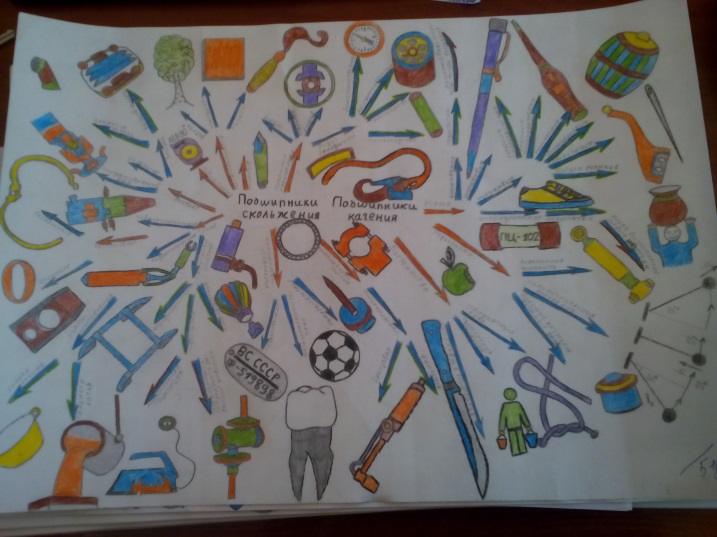 Рис. 2 Mind –карта  по теме: «Редуктор»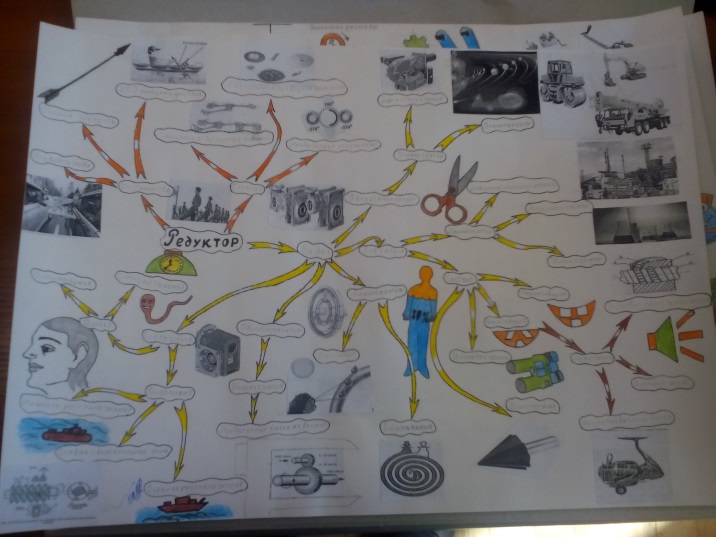 Рис. 3 Mind –карта  по теме: «Разъемные соединения»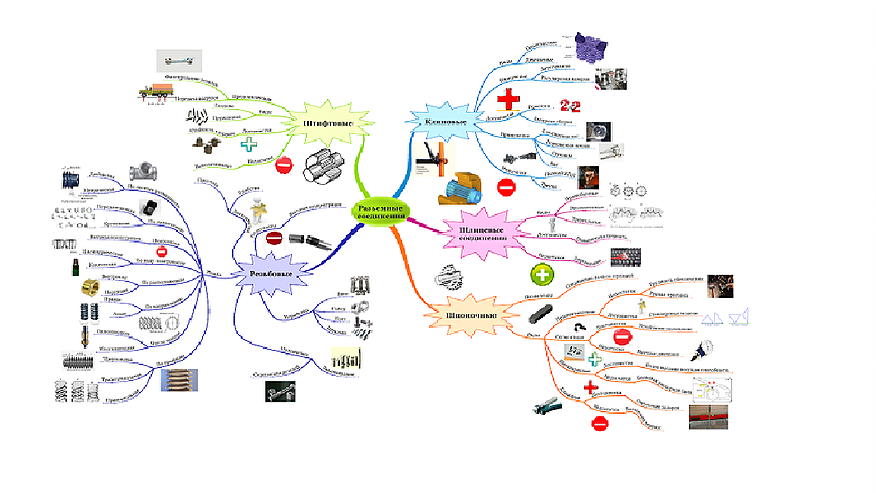 Рис. 4 Mind –карта  по теме: «Винт гайка»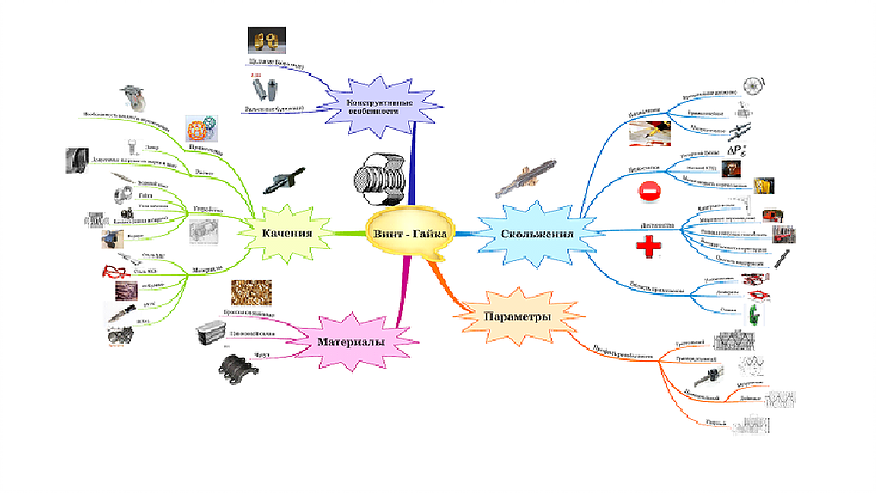 